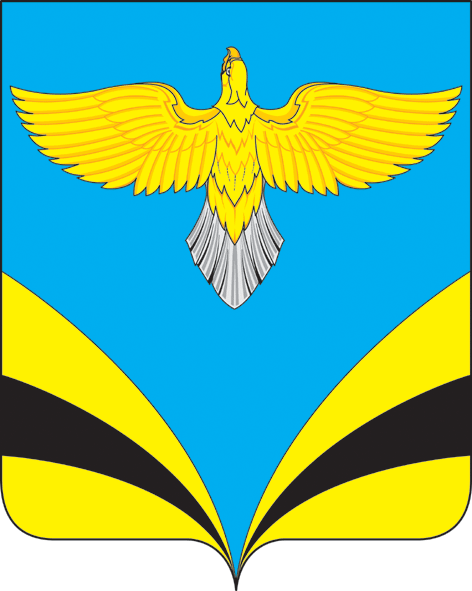          АДМИНИСТРАЦИЯ       сельского поселения Песочноемуниципального района Безенчукский              Самарской области446246 Самарская область, Безенчукский   район, с.Песочное, ул.Центральная, 48       РАСПОРЯЖЕНИЕ № 4            10 января 2018      «Об  утверждении плана работы Администрации сельского поселения Песочное муниципального района Безенчукский	    Самарской области на 2018 год»   В соответствии с Федеральным Законом от 06.10.2003 года № 131 – ФЗ «Об общих принципах организации местного самоуправления в Российской Федерации», Устава сельского поселения Песочное муниципального района Безенчукский Самарской области 1.   Утвердить годовой план работы Администрации сельского поселения Песочное      муниципального района Безенчукский Самарской области на 2018 год        (приложение № 1).Опубликовать настоящее постановление в газете «Вестник сельского поселения Песочное», разместить на официальном сайте  сельского поселения Песочное муниципального района Безенчукский в сети Интернет.Настоящее постановление вступает в силу на следующий день после его официального  опубликования.Контроль за  исполнением настоящего постановления оставляю за собой.         Глава сельского поселения   Песочное                                              В.Г. Гуреев                               Горячева Н.А.  32 173 Приложение № 1 к  Распоряжению от  10.01.2018 г. № 4ПЛАНработы Администрации сельского поселения Песочное муниципального района   Безенчукский Самарской области  на 2018 год1.КОНФЕРЕНЦИЯ:1.1.  Отчет о работе Администрации сельского поселения Песочное за 2017 год  1.2.  Отчет о работе  участкового уполномоченного полиции за 2017 год.СРОКИ ПРОВЕДЕНИЯ: 02февраля 2018г.Ответственные: Гуреев В.Г. –  глава сельского поселения Горячева Н.А.. – специалист АдминистрацииМесто  проведения: с. Песочное, ул. Центральная, 50 –  здание  школы1.2. ОБЩИЕ НАПРАВЛЕНИЯ                            1.3 ТЕКУЩИЕ МЕРОПРИЯТИЯ1 квартал (январь – март)2  квартал (апрель – июнь)3 квартал (июль- сентябрь)4 квартал ( октябрь – декабрь)1.4  КУЛЬТУРНО – МАССОВЫЕ, ФИЗКУЛЬТУРНО  - ОЗДОРОВИТЕЛЬНЫЕ И ДОСУГОВЫЕ МЕРОПРИЯТИЯ.№ п/пНаименование            мероприятияСрок исполненияОтветственныеза проведение1.Аппаратные совещания с работниками  Администрации сельского поселения еженедельно по понедельникамГлава поселения2.Организация и проведение собраний, встреч  граждан поселенияпо мере необходимостиглава поселения,специалист 3.Проведение рейдов по профилактике правонарушений, проверке санитарного и противопожарного состояния, благоустройства населенных пунктовпостоянноглава поселения,специалист4.Проведение рейдов по асоциальным семьямодин раз в         кварталглава поселения, делопроизводитель 5.Осуществление постоянного контроля за выполнением постановлений и распоряжений вышестоящих органов и собственных решенийпостоянноглава поселения, специалист  6.Подготовка информации о работе Администрации сельского поселения, информационное обеспечение, связь с общественностью, средствами массовой информации (через сайт, «Вестник сельского поселенияПесочное»постоянноглава поселения, специалист  7. Подготовка итогов  социально-экономического развития поселения за 9 месяцев 2018 года»       октябрьспециалист  8.Формирование и утверждение бюджетаиюль – декабрьГлава поселения,бухгалтер  9.Установление, изменение и отмена местных налогов и сборов.конец текущего      годаСобрание представителей10.Обеспечение взаимодействия с территориальными органами Федеральной налоговой службы, ФБУ «Кадастровая палата» Самарской области, ПВС района.                                 постоянноГлава поселенияспециалист,делопроизводитель11.Организация обучения населения мерам пожарной безопасностипо отдельному плануВнештатный инспектор12.Организация работы по предупреждению и ликвидации ЧС местного характерапостоянноГлава поселения, специалист13.Организационная работа по учету, постановке граждан, пребывающих в запасе, организация прохождения  медицинских призывных комиссийпо графикуИнспектор ВУС14.Разработка и уточнение плана мобилизационной подготовкив течении годаГлава поселения,Инспектор ВУС15.Благоустройство территорий, мест захоронения, ремонт памятников и обелисковв течении годаГлава поселения, делопроизводитель16.Ликвидация несанкционированных  свалок.постоянноГлава поселения17.Проведение экологических субботников по уборке прилегающих территорий к частным домовладениям, организациям.апрель – сентябрьглава поселения,специалисты Администрации18.Контроль за состоянием электро-,тепло-, газо-, водоснабжения населения, снабжения населения топливом.постоянноГлава поселения,специалист, делопроизводитель19.Организация досуга населения – работа СДК, библиотек, кружков.постоянноАдминистрация поселения, СДК, школа20.Проведение обследования  жилищно – бытовых условий граждан, нуждающихся в улучшении жилищных условий, оказании помощи малоимущим семьямпостоянноГлава поселенияспециалисты Администрации21.Содействие условий для развития малого и среднего предпринимательствапостоянноГлава поселения22.Организация и проведение семинаров с  членами ДПД по вопросам противопожарной безопасностиапрель и сентябрьГлава поселения, внештатный инспектор 23.Проведение работы по противодействию  коррупциипостоянноГлава поселения24.Проведение работы по формированию ЗОЖ, своевременной диспансеризации (через Собрания граждан,  библиотеки, СДК)постоянноГлава поселения, руководители СДК, библиотек, школы25.Работа с населением по вопросу профилактических мер распространения  АЧС на территории поселенияпостоянноГлава поселения,Ответственные с вет. службы района26.Проведение в общеобразовательных учреждениях  разъяснительной работы с молодежью  по выявлению и предупреждению терроризма и экстремизма на занятиях по ОБЖ, в ходе проведения Дней знаний ГО.в течении годаГлава поселения, руководители СДК, библиотек, школы№ п/пНаименование            мероприятияСрок исполненияОтветственныеза проведение 1.Аппаратные совещания с работниками администрации сельского поселенияЕженедельно по понедельникамГлава поселения  2.Подготовка и сдача различных отчетов за 2017 год.январь –  февральГорячева Н.А., Никурашина Е.С., Гурьянова А.Р. 3.Разработка плана работы Администрации на 2018  г.январь Горячева Н.А.4.Составление списков многодетных, неблагополучных, находящихся в социально – опасном положении.          январьГурьянова А.Р.5.Составление списков участников ВОВ, ветеранов ВОВ, инвалидовянварьГурьянова А.Р.6.Работа с призывниками по постановке на первичный воинский учет и прохождения мед.комиссииянварьГурьянова А.Р.7.Поддержание дорог внутри населенных пунктов и их очистка от снегаянварь -мартГуреев В.Г.8.Ведение автоматизированной системы БАРС. Электроннная похозяйственная  книгаянварь – мартГурьянова А.Р.9.Проведение комплекса мероприятий по линии ГО ЧС по отводу паводковых водфевраль Гуреев В.Г.10.Разработка мероприятий по  реализации Программы «Пожарная безопасность с/п Песочное на 2018 – 2019г.г.»январьГуреев В.Г.Горячева Н.А.11.Организация обучения населения мерам пожарной безопасностиянварь –  март Горячева Н.А.12.Работа по уточнению лиц, не зарегистрированных по местужительства, но проживающих на территории поселенияфевраль Гурьянова А.Р.13.Разработка мероприятий по профилактике терроризма и экстремизма и проведение инвентаризации бесхозных помещениймартГуреев В.Г.14.Совещание с руководителями предприятий, учреждений и организаций по подготовке к проведению месячника по благоустройству и санитарному содержанию селмартГуреев В.Г.Горячева Н.А.15.Работа с населением по  предупреждению заноса африканской чумы свиней в селах поселения январь - декабрьГуреев В.Г. ветеринарная служба района16.Проведение комплекса работпо подготовке  к празднованию73–годовщины  Победы в ВОВ         мартГуреев В.Г., Горячева Н.А.СДК Сатубалиев Е.У.  № п/пНаименование            мероприятияСрок исполненияОтветственныеза проведение 1.Аппаратные совещания с работниками Администрации сельского поселенияЕженедельно по понедельникамГуреев В.Г. 2.Проведение месячника по благоустройству, озеленению и санитарному содержанию сел поселенияапрель - майГуреев В.Г.,Горячева Н.А.2.Проведение работ по  благоустройству территорий , захоронений, ремонт  обелисковапрель-майГуреев В.Г.3.Подготовка материала по отчету о деятельности Администрации за 2016  годапрельГорячева Н.А.,  Никурашина Е.С., Гурьянова А.Р.4.Проведение рейда по ассоциальным семьямапрельГуреев В.Г.Горячева Н.А.Гурьянова А.Р.5.Проведение праздничных мероприятий  9 мая 2018  года 09.05.2018Гуреев В.Г.Горячева Н.А.Организационный комитет6.Организация мероприятий по предупреждению безнадзорности и правонарушений, травматизма детей и подростков в летнее время  на территории поселения          майГуреев В.Г.руководство  школы,СДК7.Работа с населением направленная на исключение всякого родапожаров.май – июньГуреев В.Г.Горячева Н.А. 8.Организация работы по благоустройству населенных пунктов ( установка  светильников уличного освещения, очистка улиц от сорной растительности,  от мусора. ) и т.д.         июньГуреев В.Г.9.Оказание методической помощи населению по регистрации объектов недвижимости расположенной на территории поселения        июньГорячева Н.А.10.Проведение работы по вывозу ТБО, ликвидация несанкционированных свалок, буртование существующих свалок. апрель – июньГуреев В.Г.11.Сверка сведений ЛПХ с данными похозяйственного учета, путем выборочного обхода  хозяйств           июньГорячева Н.А.Гурьянова А.Р.12.Организационная работа по осуществлению весеннего призыва гражданапрель – июньГурьянова А.Р.15.Ведение автоматизированной системы БАРС  «ЭПК»апрель - июньГурьянова А.Р.№ п/пНаименование            мероприятияСрок исполненияОтветственныеза проведение1.Аппаратные совещания с работниками Администрации сельского поселенияЕженедельно по понедельникамГуреев В.Г.2.Продолжение работ по благоустройству населенных пунктов (частичный ремонт внутрипоселковых дорог, и т.д.)июль - сентябрьГуреев В.Г.Горячева Н.А.3.Подготовка материала по формированию бюджета на 2019 год.июль -  сентябрьГуреев В.Г.Никурашина Е.С.4.Проведение комплекса мероприятий по подготовке объектов ЖКХ, бюджетных организаций к работе в осеннее -  зимний периодавгуст - сентябрьГуреев В.Г.Горячева Н.А.Управляющая компания5.Комиссионная проверка работы пожарных гидрантовво сех селах поселенияавгустГуреев В.Г.,Мастер МУП «Водоканал»Сотрудник ПСО -447.7.Проведение работы по вывозу ТБО, ликвидация несанкционированных свалок, буртование существующих свалок. июль – сентябрьГуреев В.Г.8.Оформление личных дел на юношей 2001 года рожденияавгуст- сентябрьГурьянова А.Р.9.Анализ работы по внедрению автоматизированной системы БАРС  «ЭПК»сентябрьГуреев В.Г.Гурьянова А.Р.10.Работа с населением по разъяснению правил эксплуатации домов в отопительный сезон       сентябрьГорячева Н.А.№ п/пНаименование            мероприятияСрок исполненияОтветственныеза проведение1.Аппаратные совещания с работниками Администрации сельского поселенияЕженедельно по понедельникамГуреев В.Г.2.Продолжение работ по благоустройству населенных пунктов октябрь-декабрьГуреев В.Г.Горячева Н.А.3.Окончание работы по формированию бюджета на 2019 год.октябрь декабрьГуреев В.Г.Гуреева И.Л.4.Выявление неблагополучных семей с несовершеннолетними детьми и постановка их на учет.       октябрьГуреев В.Г.Гурьянова А.Р.5.Формирование списков детей на Новогодние подарки.ноябрьГурьянова А.Р.6.Подготовительная работа по разработке перспективного плана работы на 2019 годдекабрьГуреев В.Г.Горячева Н.А. 7Мероприятия по подготовке и проведению работ для эксплуатации  объектов в зимних условиях.ноябрьГуреев В.Г.8.Подготовительная работа для проведения опроса населения для уточнения записей по похозяйственным  книгам.декабрьГорячева Н.А.Гурьянова А.Р.9.Ведение автоматизированной системы БАРС  «ЭПК»октябрь- декабрьГурьянова А.Р.10.Организационная работа по осуществлению осеннего призыва гражданоктябрь - декабрьГурьянова А.Р.№ п/пНаименование            мероприятияСрок исполненияОтветственныеза проведение1.Проведение праздничных мероприятий  в СДК, библиотеках и трудовых коллективах:-  дня Защитников Отечества;- международного женского дня;-  дня Победы в ВОВ;-  дня Защиты детей;-  дня пожилых людей;-  дня матери и т.д.по датам в течении годаруководители СДК,заведующие библиотек,организаторы школы.2.Проведение традиционных массовых мероприятий:-  новогодние театрализованные праздники,-  праздник проводов зимы,- дня « Памяти и скорби»,-  праздники « День села». по датам в течении годаглава поселения, руководители СДК, заведующая библиотеки,организаторы школы3.Проведение спортивных мероприятий (турниров по боксу, волейболу и т.д)постоянно в течении годаглава поселения,организаторы соревнований4.Участие школьных спортивных команд в проводимых  соревнованиях района. постоянно в течении годаорганизаторышколы5.Участие в районных мероприятияхпостоянно в течении годапо плану районаАдминистрация с/п, работники СДК, школы, библиотека6.Проведение работы по формированию ЗОЖ, через собрания граждан,  сайт сельского поселения Песочноепостоянно в течении годаАдминистрация с/п,